Supporting InformationExploring bisphenol S removal mechanism with multi-enzymes extracted from waste sludge and reed sedimentHong Liu a, Xin Zheng a, Guangying Hou a, Chunguang Liu a,a School of Environmental Science and Engineering, Shandong University, No. 72 Jimo Binhai Road, Qingdao, Shandong Province 266237, China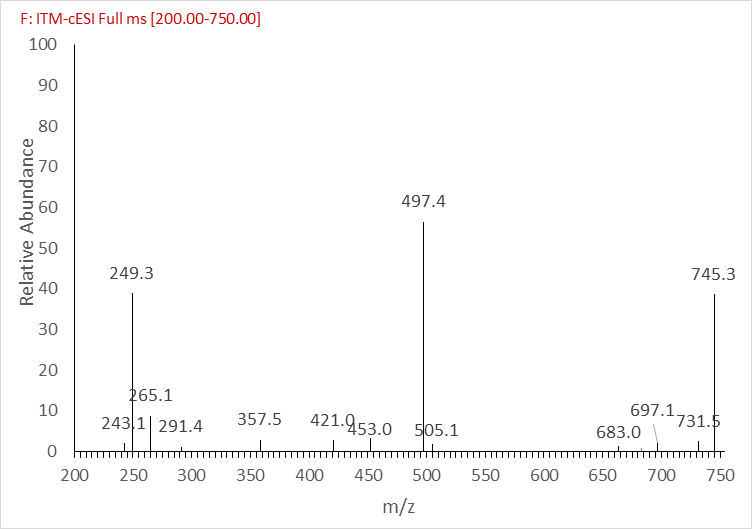 Fig.S1 Mass spectra of bisphenol S and their degradation products.